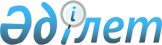 Признать утратившим силу постановление акимата Каркаралинского района от 14 июля 2015 года № 211 "Об утверждении схемы и порядка перевозки в общеобразовательные школы детей, проживающих в отдаленных населенных пунктах Каркаралинского района"Постановление акимата Каркаралинского района Карагандинской области от 27 октября 2015 года № 334      В соответствии с Законами Республики Казахстан от 23 января 2001 года "О местном государственном управлении и самоуправлении в Республике Казахстан", от 24 марта 1998 года "О нормативных правовых актах" акимат Каркаралинского района ПОСТАНОВЛЯЕТ:

      1. Отменить постановление акимата Каркаралинского района от 14 июля 2015 года № 211 "Об утверждении схемы и порядка перевозки в общеобразовательные школы детей, проживающих в отдаленных населенных пунктах Каркаралинского района" (зарегистрировано Департаментом юстиции Карагандинской области 14 августа 2015 года № 3376).

      2. Контроль за исполнением настоящего постановления взложить на заместителя акима Каркаралинского района С. Әлиұлы.


					© 2012. РГП на ПХВ «Институт законодательства и правовой информации Республики Казахстан» Министерства юстиции Республики Казахстан
				
      Аким Каркаралинского района

К.М. Максутов
